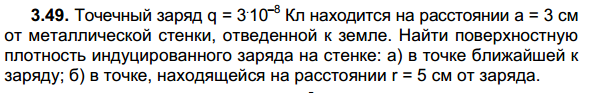 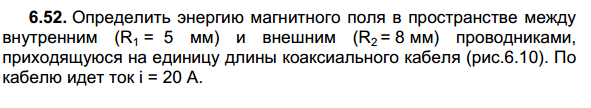 рис. К задаче 6.52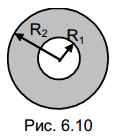 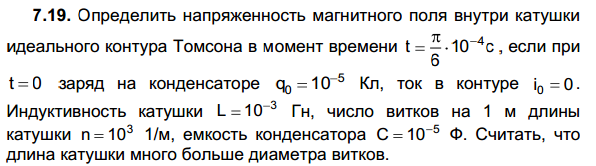 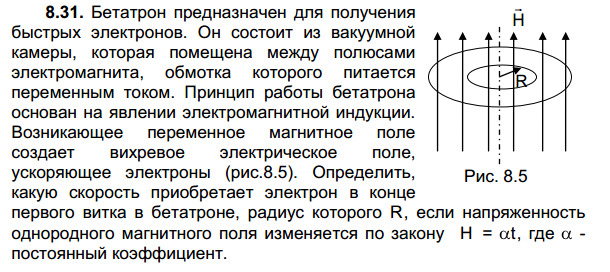 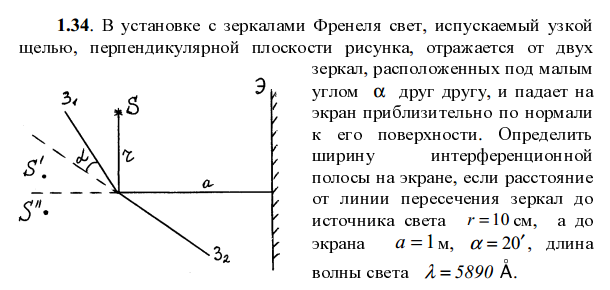 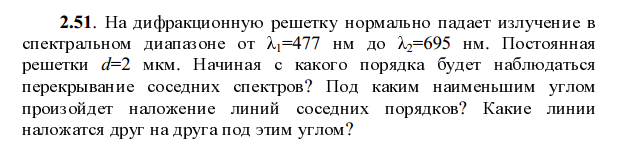 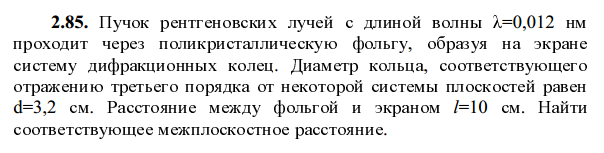 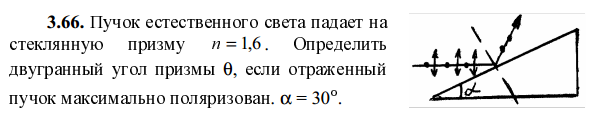 